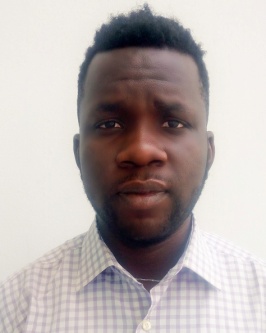 STANLEYStanley.379823@2freemail.com CAREER PROFILEI have extensive experience in BUSINESS EDUCATION AND SOCIAL SCIENCES , teacher with excellent communication skills, demonstrated by 3years teaching experience. Comprehensive knowledge of historic events, geography and world politics.Specialized in managing students and maximizing learning opportunities in diverse classroom settings QUALIFICATIONS:West African Examination Council Nigeria Certificate on Education (NCE)  in Certified accountant in Education,  Enugu State College of Education   Bachelor Of education (B.ED.)  Nnamdi Azikiwe UniversityCORE QUALIFICATIONS: Patience with childrenCreativity in teachingAbility to handle 8-10 children classroomInnovative lesson planning Learning style assessmentDifferentiated instructionAble to discipline in multiple waysEffectively work with parent interactive teaching and learningInstructional best practiceGood in making use of instructional materialPROFESSIONAL EXPERIENCECommerce ,Social studies teachers 23/3/2014 till dateWork cooperatively with other teachers in developing and sharing curriculum strategiesTeaches social studies courses to student in grade 6-8 Advice  co-curriculum clubs and activitiesUse a variety of instructional strategies to provide student of all ability levelsMaintain accurate records and grade for students social studies teacher 6/9/2014 trans ekulu girls secondary schoolImplemented diverse approaches to ensure material and over all academic successAnalyzed student learning and plan and administer a variety of appropriate assessments  Coordinated the annual planned trips. Social studies teacher Gained experience and knowledge in best practice of instructional methodology in social studies education for student grade 6-9Commerce ,economics, Social studies student teacher for 6months 2012 command day secondary school enugu NigeriaSocial studies private tutor for 4yearsOrganized group workDeveloped strategies to deal with classroom behaviorTime management , by successful juggling academic deadline and the demand of part time jobsTraining and mentoring, I was giving increasing levels of responsibility including training new member of staff so that they became effective member of the teamJanuary to June 2012Command day secondary school.Student teacher (teaching practice)Assistant commerce teacher and social studies teacherConsistentently commended for maintaining classroom calmness and orderliness 2014 TILL 2017Transekulu girls Secoundary School Commerce teacher, social studies teacherearned high marks for the quality and creativity of classroom teaching , lesson plans and instructional materials used in teachingestablished positive relationship with students, parent , fellow teachers and school administrator /staffactively served on a variety of school committees and task force focused on curriculum and test book review and anti-bullying efforttraining / mentoring. I was giving increasing levels of responsibility including training new members of staff so that they become effective member of the teamPersonal details:Date of Birth:       	17th march, 1992Sex:			Male                                                           Marital Status:       	Single				Nationality: 	  	NigerianLanguage:              	English, Igbo